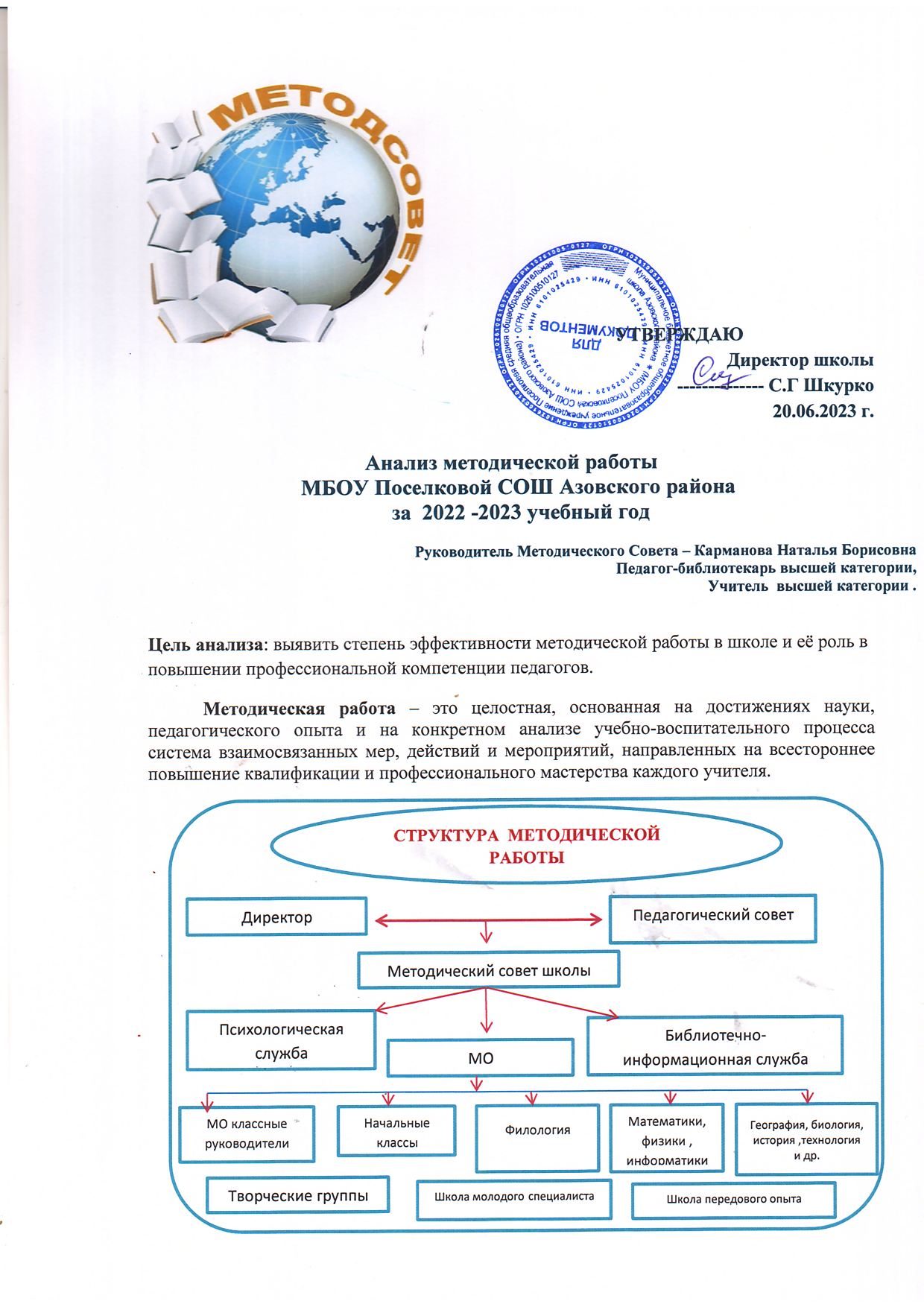 Задачи:1. Проанализировать состояние методической работы в школе.2. Выявить проблемы, снижающие уровень продуктивности методической работы.3. Определить возможные пути и средства решения обозначенных проблем.   В 2022-2023 учебном году педагогический коллектив МБОУ Поселковой СОШ  работал над методической темой   «Повышение профессиональной  компетенции учителя в условиях реализации ФГОС»,  для предметных методический объединений была рекомендована тема:«Совершенствование творческого потенциала личности учителя и ученика в условиях реализации ФГОС II поколения» . Выбор  темы определился интересами, проблемами и возможностями педагогического коллектива, актуальностью, степенью разработанности данной проблемы в теории и методике в условиях внедрения ФГОС начального общего, основного общего и среднего общего образования.    Ведущие  направления работы:      1. повышение качества уроков  и внеурочной деятельности посредством создания единого образовательного пространства для всех участников образовательных отношений (педагогов, обучающихся и их родителей (законных представителей).2. обеспечение координации деятельности школьных методических объединений по организации образовательной среды, способствующей успешной адаптации обучающихся при переходе из детского сада в школу, из начальной школы в основное и среднее звено.   3. совершенствование системы мониторинга успешности  высоко мотивированных детей с целью выявления динамики, принятия своевременных решений по повышению результативности участия в различных олимпиадах, конкурсах, проектах;4.  работа по сопровождению профессионального роста молодых специалистов (закрепление наставников за молодыми учителями, посещение открытых уроков и мастер-классов опытных педагогов, индивидуальные консультации, участие в работе школьных и муниципальных семинаров).5. совершенствование работы школы, направленной на сохранение и укрепление здоровья учащихся и привитие навыков здорового образа жизни.6. выявление, изучение, обобщение и распространение  педагогического опыта учителей.Условия для реализации  данных направлений:-        наличие высококвалифицированного  кадрового потенциала, владеющего ИКТ;-       наличие потребности к повышению уровня профессионального мастерства.Ожидаемые результаты работы:- рост качества знаний обучающихся;-овладение учителями школы системой преподавания предметов в соответствии с новым ФГОС;-создание условий в процессе обучения для формирования у обучающихся ключевых компетентностей, УУД.        Методическая  работа  была направлена на комплексное развитие имеющихся ресурсов (кадровых, материально-технических, научно-методических, организационно-управленческих) и формирование на их основе единого образовательного пространства, позволяющего на уровне современных требований решать задачи воспитания и обучения школьников, формирования у обучающихся ключевых компетенций, необходимых  для дальнейшего самоопределения и самореализации.         Содержание методической работы было направлено на реализацию программы развития школы, основных образовательных программ начального общего, основного общего и среднего общего образования и формировалось на основе нормативных документов, учебного плана школы, учебно-методических пособий и рекомендаций органов управления образованием.          В течение года в МБОУ Поселковой СОШ использовались различные формы методической работы:- тематические педагогические советы- методические объединения учителей- работа учителей над темами самообразования- открытые уроки- работа с молодыми специалистами- работа с вновь пришедшими учителями- предметная неделя- консультации по организации и проведению современного урока-  консультационная  помощь учителям по ведению школьной документации, по организации, проведению и анализу современного урока- организация и контроль курсовой системы повышения квалификации.Работа методического совета школы   Методический совет координирует  профессиональную деятельность всего педагогического коллектива  школы, предметных методических объединений (МО).За  2022-2023 учебного  года в соответствии с планом работы проведено 4 заседания МС, на которых рассматривались следующие вопросы:              Методическим Советом школы проведен анализ школьного тура Всероссийской предметной олимпиады школьников: в октябре 2021г. в школе проведен школьный тур Всероссийской олимпиады. Олимпиадные задания для учащихся 5-11 классов были разработаны учителями МО и соответствовали  методическим рекомендациям о проведении I (отборочного) этапа Республиканской олимпиады по учебным предметам. Задания имели разноуровневое направление, целью которых ставилось выявление знаний, умений и понимание личной ответственности за качество приобретенных знаний.  В школьном туре приняли участие 85 учащихся с 5-11 классы по всем предметам.  Из них победители и призеры  15 учащихся со всех классов и по всем предметам.       Работа методического совета основывалась на анализе образовательного процесса, работы методических объединений, результатов внутришкольного контроля.       Приоритетные вопросы, решаемые на заседаниях МС:- программно-методическое обеспечение образовательного процесса в 2022-2023 учебном году;-  оптимизация системы работы с одаренными детьми;-  организация внеурочной деятельности в рамках ФГОС НОО , ООО, СОО;- организация внеурочной деятельности по предметам (предметные олимпиады, недели, конкурсы и др.);- новые условия аттестации педагогических и руководящих работников;- изучение, обобщение и внедрение перспективного педагогического опыта.        Проводились консультации по вопросам составления рабочих программ и календарно-тематического планирования, по проведению открытых уроков, организации контроля и оценки предметных, метапредметных и личностных результатов обучающихся, участию в профессиональных конкурсах.    Тематика заседаний МС отражала основные проблемные вопросы. В организации методической работы осуществлялся мониторинг качества преподавания и уровня усвоения обучающимися программного материала, повышения квалификации.Изучение нормативно-правовой базы по основным вопросам учебной деятельности – неотъемлемая часть методической работы.В течение полугода методический совет осуществлял координацию деятельности методических объединений и определял стратегию развития гимназии.Вывод: Вся деятельность Методического Совета школы способствовала росту педагогического мастерства учителя, повышению качества образовательного процесса. Следует отметить разнообразные формы проведения МС, важность рассматриваемых вопросов, включение в работу МС творчески работающих педагогов, а также молодых специалистов. План работы методического совета на  2022-2023учебного  года  выполнен.Рекомендации:Продолжить осуществлять координацию действий методических объединений и творческих групп по различным инновационным направлениям через работу методического совета.        В системе методической работы школы можно выделить следующие уровни:1.  работа методических объединений по предметам и областям знаний; их деятельность осуществляется с учетом индивидуальных планов учителей.2.  индивидуальная работа учителя по самообразованию.Кадровая  укомплектованность.В МБОУ Поселковая СОШ работают	24 педагога. Имеют высшее образование – 20 человек, среднее специальное – 4 человек. Высшую квалификационную категорию имеют – 6 человек, первую – 11 человек, соответствует занимаемой должности – 5. Нет категории -1.Образование педагоговСтаж педагоговГРАФИК
ОТКРЫТЫХ УРОКОВна 2022-2023 уч.год1Заседание №1 «Задачи методической работы в новом учебном году » Рабочие вопросы: 1)  Утверждение плана работы на 2022-2023 учебный год. 2)   Утверждение рабочих программ, элективных курсов.августРуководитель Методического СоветаОпределение основных направлений и задачработы педагогического коллективана 2022– 2023 уч. Год. 2Заседание №2  «О ходе реализации педагогическим коллективом ФГОС  второго поколения». Рабочие вопросы: 1) анализ проведения школьных предметных олимпиад; 2) итоги мониторинга учебного процесса за первую четверть; 3) единые нормы оформления документацииНоябрьРуководитель Методического СоветаАналитическая Справка о результатахреализации ФГОС.3Заседание № 31.«Программно-методическое обеспечение образовательного процесса в 2022-2023 учебном году»2. « Оптимизация системы работы с одаренными детьми»февральРуководитель Методического СоветаРуководители МО4Заседание № 41. Новые условия аттестации педагогических  работников (Изучение нормативно-правовой базы)2. Изучение, обобщение и внедрение перспективного педагогического опыта.апрельРуководитель Методического СоветаРуководители МО№ФИОдолжностьУрок по предметудата1Крук Галина ГригорьевнаУчительрусского языка и литературы, руководитель МОЛитература  7 кл.Октябрь 2022 2Ритчер Валентина Владимировнаучитель начальных классовМатематика 4 кл.Ноябрь 20223Ритчер Валентина Владимировнаучитель начальных классовМатематика 4 кл.Ноябрь 20224Красюченко Марина Сергеевнаучитель биологиибиология Январь 20235Мартиросян Рита Рафиговнаучитель начальных классовРусский язык 4 кл.Февраль 20236Вартанян Ангелина Суреновнаучитель английского языка, руководитель МОАнглийский язык 3 кл. Март 20237Вартанян Ангелина Суреновнаучитель английского языка, руководитель МОАнглийский языка 7 кл. Март 20238Мартиросян Рита РафиговнадефектологОткрытое занятие по работе с учеником Март  20239Мартиросян Рита Рафиговнаучитель начальных классовМатематика 4 кл.Март 202310Рыжкова Валентина Владимировна(Молодой специалист)Учительрусского языкаЛитература 6 кл.Апрель 2023